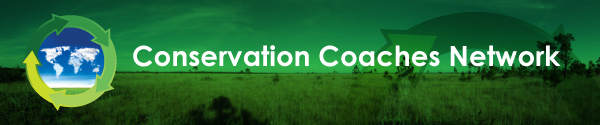 Formation des coachs en conservationInstructions pour l’exercicePlanification de l’Analyse de Viabilité des Cibles (45 minutes)Objet de l’exercice :Distiller certains exemples de succès et/ou de bonnes suggestions sur comment traiter certains des problèmes courants que les équipes rencontrent lorsqu’elles réalisent leur analyse de viabilité pour leurs cibles.Pratiquer la planification d’une session d’analyse de viabilité avec une équipe de projet. Rôles :Coach/FacilitateurCo-facilitateurMembres de l’équipeInstructions :1ère partie. Établir une liste de challenges courants et de recommandations (20 minutes)Une fois que les participants sont choisis, ils décident entre eux qui sera Coach/Facilitateur et qui sera co-facilitateur. Ils décident où se positionner dans la salle. Le Coach/Facilitateur donne quelques minutes aux participants pour passer en revue ces sept challenges auxquels les équipes ont fait face lors de cette étape :Quelle est la manière la plus sûre d’obtenir une première ébauche adéquate (raisonnable) des Attributs Ecologiques Clés et des indicateurs et une première ébauche des catégories des indicateurs ?Comment est-ce que nous, les coachs, contrôlons la tendance de certaines équipes à vouloir lister des scores d’AEC ou d’indicateurs ou des AEC vraiment confus ?Comment abordons-nous la confusion que certaines équipes ont avec la terminologie ?Comment abordons-nous les inégalités de connaissances des différentes cibles, toujours présentes au sein de notre équipe ? Comment pouvons-nous extraire des informations de la part d’experts réticents ?Que pouvons-nous raisonnablement souhaiter parvenir à faire dans le cadre d’un atelier sur cette étape ?Devons-nous faire les analyses de viabilité pour d’autres types de cibles au-delà des cibles de biodiversité ? ex : culturelles, socioéconomiques ? Si oui, avez-vous des recommandations sur comment le faire ?Le Coach/Facilitateur pousse ensuite les participants à identifier d’autres grands challenges que les membres de l’équipe ont rencontré et qui ne sont pas dans cette liste. Il les note sur des pages du chevalet papier et souligne ceux rencontrés par plus d’une personne. Le Coach/Facilitateur demande aux membres de l’équipe de noter sur les pages du chevalet papier deux ou trois suggestions pour faire face aux challenges spécifiques (basées sur leurs expériences directes). The Coach/Facilitateur les lit ensuite à voix haute et ajoute toutes les autres idées qui sont émises au cours de la discussion. Il entoure ensuite celles que le groupe considère comme très perspicaces ou que deux personnes ou plus ont essayé et ont trouvé réussies. Préparez-vous à partager vos recommandations les plus perspicaces avec le groupe entier en session plénière. 2ème partie. Planifier un exercice de viabilité (25 minutes) Votre équipe va faire une première ébauche d’une analyse de viabilité pour leurs cibles durant le prochain atelier. Vous vous attendez à avoir 20 personnes à cet atelier. Le groupe sera un groupe mixte : des scientifiques, des personnes de terrain en conservation, du personnel de relations gouvernementales et certains partenaires non initiés qui sont très impliqués dans la conservation de cette zone de projet. Le leader de l’équipe a décidé vouloir que le groupe entier ait une certaine implication dans cette étape, de manière à ce qu’ils comprennent les choses importantes à connaitre concernant les cibles et ceci dans le but de comprendre comment elles fonctionnent et quel est leur statut actuel. Il faut que vous prépariez une première ébauche de la session et la présentiez à l’équipe centrale. Une fois que les participants sont choisis, ils décident entre eux qui sera Coach/Facilitateur et qui sera co-facilitateur. Ils décident où se positionner dans la salle. Le Coach/Facilitateur demande aux membres de l’équipe, en tant qu’équipe coachant pour ce projet, de décider les choses suivantes :Quelles informations voulez-vous que l’équipe centrale rassemble pour les avoir disponibles durant l’atelier ?De quelle manière voulez-vous établir le processus dans l’atelier ? ex : groupes séparés ou pas ? Désignés comment ? Comment les personnes seront-elles assignées ? De quelle manière cela sera-t-il facilité ?Combien de temps voulez-vous allouer au processus ?Quels aides de l’atelier voulez-vous avoir sous la main ?Qu’espérez-vous arriver à terminer au cours de cette session ?De quelle manière allez-vous capturer les informations générées pendant l’atelier ?Quelle est la suite ?Question supplémentaire si le temps le permet :Vous savez que vous aurez deux personnes aux idées très arrêtées et à la science difficile dans la salle. Décrivez certaines manières par lesquelles vous et le leader du projet pensez être capable de les « gérer », de manière à ce qu’ils n’aliènent pas, ne dominent pas ou ne conduisent pas les autres participants à se désengager du processus.Quand vous faites votre rapport au groupe, soyez préparé à expliquer à l’équipe centrale du projet vos recommandations sur comment mettre en œuvre de la meilleure manière cette étape dans le cadre de l’atelier, ainsi que ce que vous attendez d’eux. 